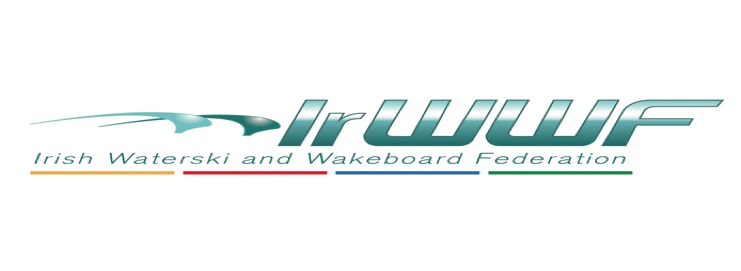 Women In Sport Officer – AGM Report 2023, Keela O’MalleyI took up the Women in Sport (WIS) Officer role August 2022 and in brief wish to report the following:8 Clubs funded to run women in sport focused events; I want to commend the clubs for very new and innovative ideas. Social campaign ran in December 2022 links below:Successful Her outdoors events funded in 5 clubs; images and reports provided.All females entrants to Waterski Nationals fully funded.All female who applied for IrWWF licence were refunded (22).4 females funded for international competitions (2 of whom attended two events).Coaching level 0 course provided early 2022.Stronger presence and engagement on our social media; earlier in the year Cornelia Krausz designed new logo for our group.Introduced new standardised online application forms for funding WIS events in 2023 & appeal to all clubs for new WIS reps.Some WIS funds carried forward to 2023 with the permission of Sports Ireland. Federation now ranked number 8 for “Women on the Board” out of 65 federations registered with SI (Sport Ireland).Attachment 1 is a summary of the last 2 years finances.Currently in progress:Using Teams to centralise WIS data and collaborate with other officers (Involvement with IT subcommittee).Plans after AGM to contact all the new WIS reps to request that they be actively involved in WIS subcommittee.Very keen to focus on providing coaching, driving and officiating training for more women in 2023.Intend to move to using Spond app for communications with subcommittee and if required with clubs/members.Recently submitted 2 year finance report to Sport Ireland as part of our application for funding 2023/2024.WIS Officer has made an application to attend SI Leadership course commencing next month.Attended HER mover launch campaign during SI Ladies week and made good contacts with SI & other sport organisation personnel which will be contacted to expand our endeavours and to explore more opportunities that are available.Additionally a very interesting interview by Cornelia Krausz with Dianne Kirby was uploaded to all fed social media on International Women’s day.Believe there are other interesting and new ideas that can be developed this year by the subcommittee.I would like to say a big thank you to the following:The clubs who ran events, provided me with images and reportsMy WIS subcommittee reps who have been encouraging and understanding in this time of transitionThe IrWWF Management committee for all their help and support Attachment 12021 Finance Summary Report Income:Expenditure: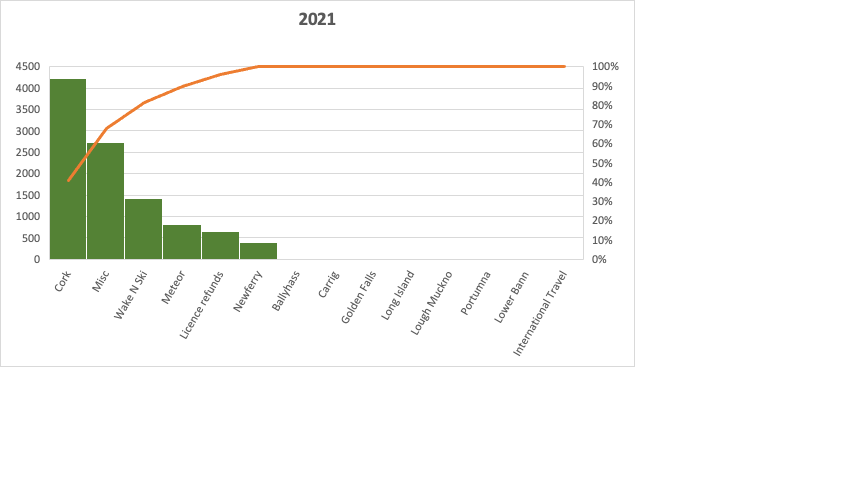 2022 Finance Summary Report – subject to AuditIncome:Expenditure: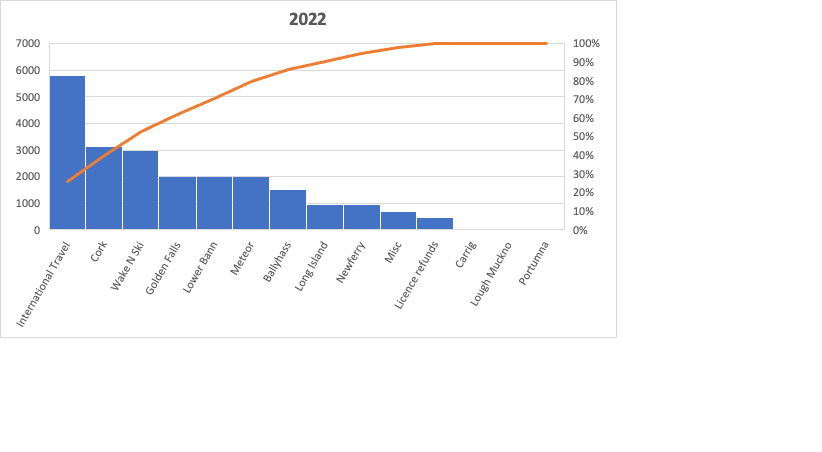 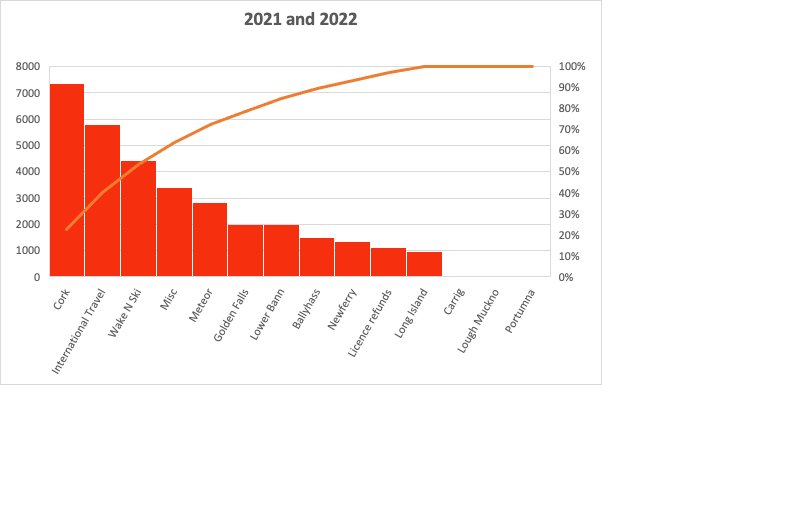 Ballyhass Wakeparkhttps://sway.office.com/svZrE844MtMCID3n?ref=LinkCork CPBWSC https://sway.office.com/IbtKtDu2P3lfBQnr?ref=LinkGolden Falls Water-ski Clubhttps://sway.office.com/vLXt9a4gCmv8mpxH?ref=LinkLong Island Water Ski Clubhttps://sway.office.com/CwfFlV4KiDDxVleJ?ref=LinkWake N Ski HERShttps://sway.office.com/ZVabOZDUymZyYZWD?ref=LinkLower Bann Watersports Club https://sway.office.com/tb0pdLuZWT9j4pX6?ref=LinkMeteor Water-ski Club https://sway.office.com/OVdBCirV2fyE2ILo?ref=LinkNewferry https://sway.office.com/lidRhfy3h61HMHzf?ref=Link(Note: some finances carried forward from 2019 & 2020)€15k Sport Ireland WIS grant 15,000.00Total income:15,000.00€Refund of female licences (2020 & 2021)660.002 Females Leadership Course fees1,500.00Cork Club ran training, competitions and events4,218.00New female only trophies purchased1,225.00Meteor club female days & competitions822.40Newferry club female days & competitions400.00Wake N Ski club female days & competitions1,425.0010,250.40Total income 202115,000.00Total expenditure 202110,250.40Carried forward to 20224,749.60€Carried forward from 20219,866.0015k Sport Ireland WIS grant 15,000.00HERS outdoors grant2,500.00Refund for slalom league division long line trophy245.00Total income:27,611.00€Club run event- Ballyhass 1,500.00Club run event - Cork3,150.00Club run event - Golden Falls2,000.00Club run event - Long Island970.00Club run event - Wake N Ski3,000.00Club run event - Lower Bann2,000.00Club run event - Meteor2,000.00Club run event - Newferry950.00Competition licence refunds470.00Misc. (trophies & merch €429 and Linda Johnson- chief calculator/official partial refund for travel expenses)687.00International Travel for competitions5,788.9822,515.98Total income 202227,611.00Total expenditure 202222,515.98Carried forward to 2023 5,095.02